“Universities for EU Projects”Project financed as mobility project for traineeship for higher education students - KA1 Erasmus+CALL FOR HOST ORGANISATIONS annex 1to be filled in and sent to info@eu-gen.orgOrganization profileLegal RepresentativeContact PersonBackground and experiencePlease provide a brief description of your organisation (e.g. mission, areas of specific expertise, specific social context, target group, regular activities, etc.).  (max 1000 characters with spaces)What are the activities and experience of your organisation, which are relevant to EU funded projects? (max 1000 characters with spaces)Have you applied for/received a grant from any European Union programme in the 3 years preceding this application?  If so, please indicate:Does your organization plan to apply for any EU funded projects in the next year? (If so, please specify under which Programme, if you already know, or in which field of activity)Candidates’ profileWhat is the trainees’ ideal personality, qualifications and skills?Which working language is required?Please give a rough description of the main daily tasksHow many trainees are you willing to host at the same time?What is your favourite length of the mobility period? What kind of logistical support are you able to provide? (Office desk, computer, internet connection, printer, telephone, etc.)Do you provide any economic support?Do you provide any linguistic support?Where would the trainee(s) work from?Is there any possibility for the trainees to be hired after a successful traineeship experience?Would you be interested in being contacted for future traineeship projects?MAIN FIELDS OF ACTIVITYPIC (if applicable)Full legal name (National Language)Full legal name (Latin characters)AcronymDepartment (if applicable)AddressCountryRegionPost CodeCityWebsite  EmailTelephone 1Telephone 2Type of organisationIs your organisation a public body?Is your organisation a non-profit?Total number of staff Number of trainees hosted in 2015/2016Please tick the cell matching the income of the organization in the last  yearBetween 0 and 100.000 EUR Between 100.001 and 500.000 EURMore than 500.001 EURTitleGenderFirst NameFamily NameDepartmentPositionEmailTelephone TitleGenderFirst NameFamily NameDepartmentPositionEmailTelephone Title of the project approvedEU funding ProgrammeYearApplicant organisation 1. Agriculture, Fisheries and Foods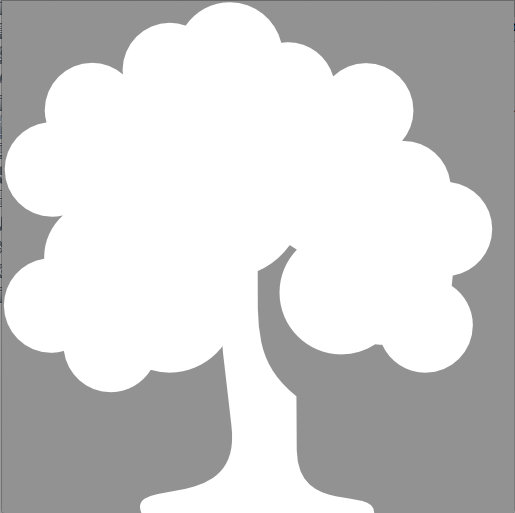  2. Economy, Finance and Tax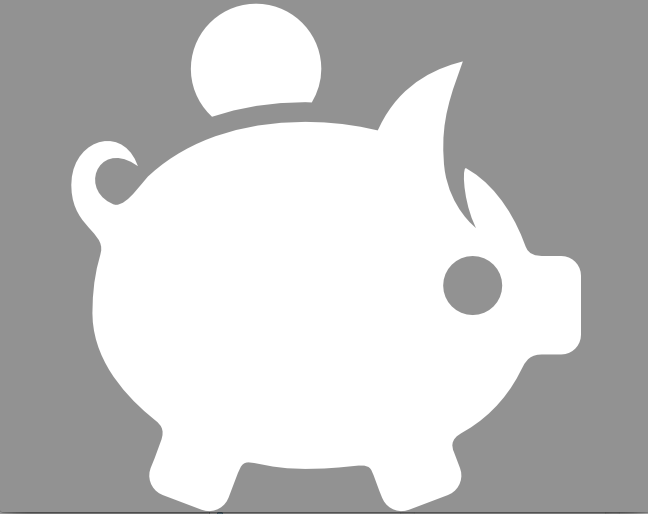  3. Education, Training, Culture and Youth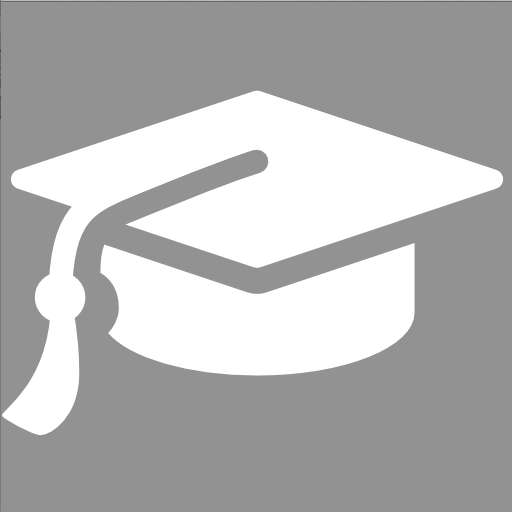  4. Employment and Social Affairs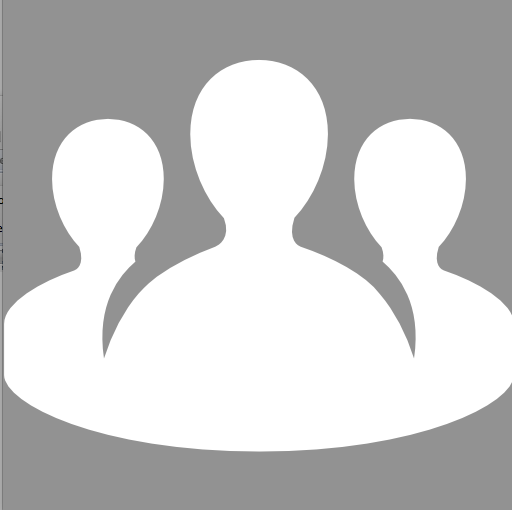  5. Energy and Natural Resources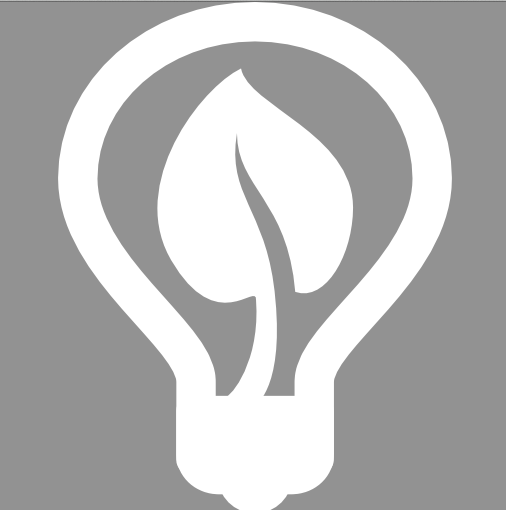  6. Enterprise and Industry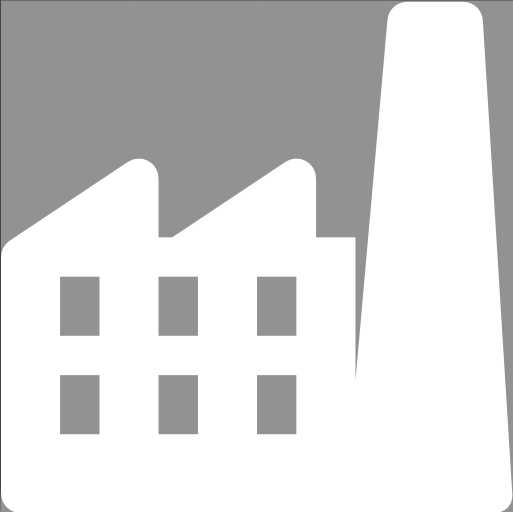  7. Environment, Consumers and Health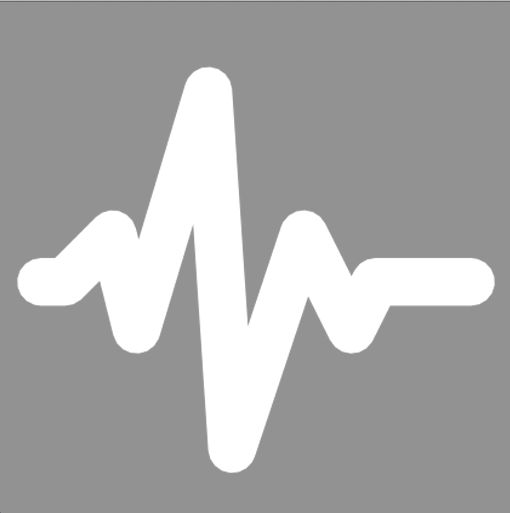  8. External Relations and Foreign Affairs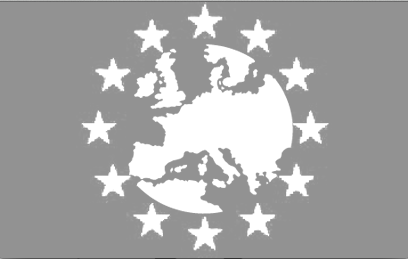  9. Information, Communication and Media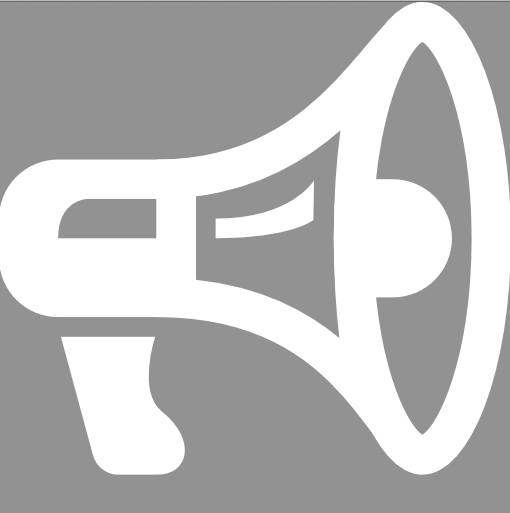  10. Justice, Fundamental Rights and Home Affairs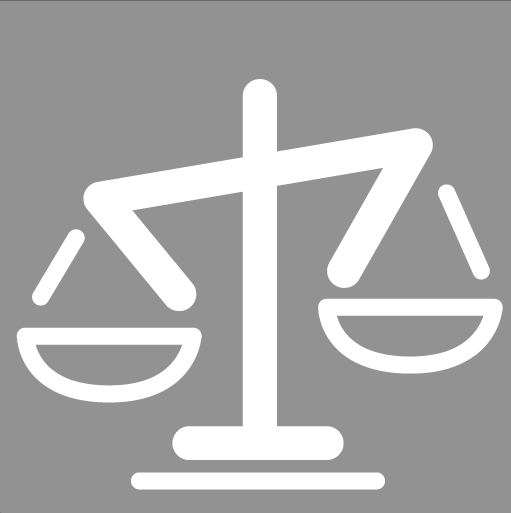  11. Regions and Local Development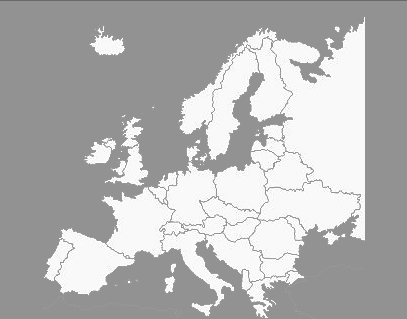  12. Research, Innovation and Technology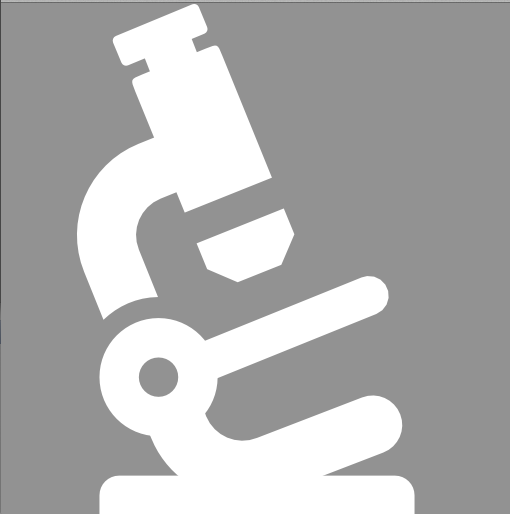  13. Transport, Tourism and Travel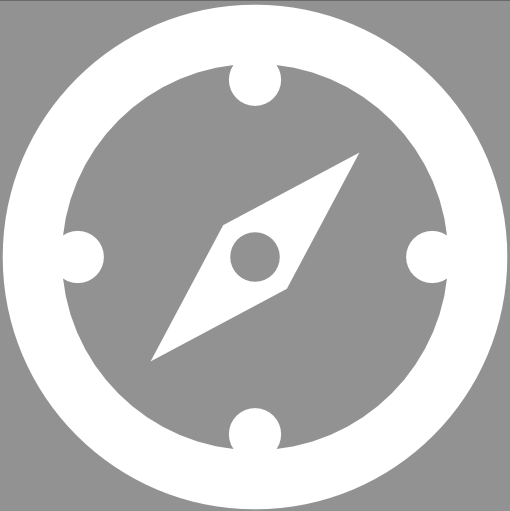 